Boekverslag
Een weeffout in onze sterren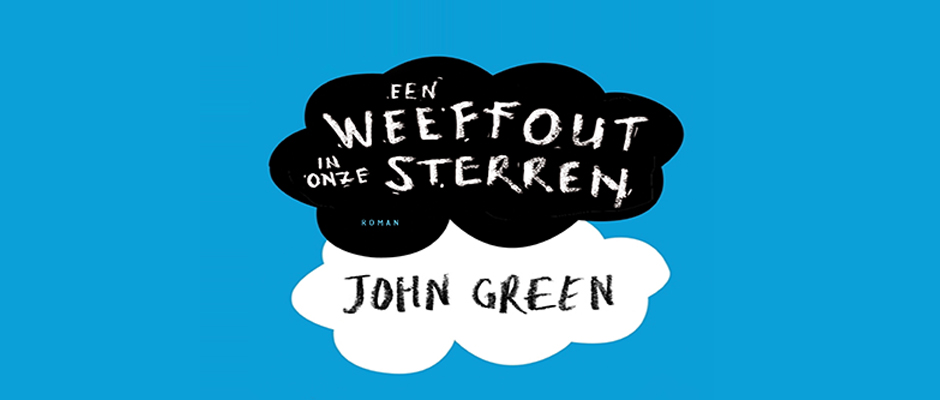 Titel:			 The fault in our starsVertaald:		 Een weeffout in onze sterrenAuteur:		 John GreenUitgegeven:		 2012Pagina's:		 264InhoudSamenvatting ……………………………………………………………………….. Blz: 3Hoofdpersonen ……………………………………………………………………... Blz: 3Beschrijving van hoofdpersonen ………………………………………………….. Blz: 3Gebeurtenissen ……………………………………………………………………... Blz: 4Omgang van gebeurtenissen ……………………………………………………… Blz: 5 Leeservaring ………………………………………………………………………… Blz: 5SamenvattingHet boek gaat over een meisje, Hazel Grace Lancaster, die kanker heeft. Op een dag komt ze bij haar praatgroep Augustus Waters tegen, die ook kanker heeft gehad. Het klikt meteen en er ontstaat een vriendschap. Ze doen veel dingen samen en wisselen hun favoriete boeken met elkaar uit. Langzaam beginnen ze meer voor elkaar te voelen. Later gaan ze naar Amsterdam, waar Augustus verteld dat hij weer kanker heeft en dat het over zijn hele lichaam zit. Ze gaan op bezoek bij Hazel ’s  favoriete schrijvers en krijgen vervolgens ruzie met hem. Als ze in het Anne Frank huis zijn, hebben ze hun eerste zoen. Terug thuis heeft Augustus niet lang meer te leven en niet veel later sterft hij.HoofdpersonenDe hoofdpersonen zijn:Hazel Grace Lancaster,Augustus WatersIsaakPeter van HoutenBeschrijving van de hoofdpersonenHazel: is een meisje van ongeveer 16 jaar oud. Ze heeft heel weinig vrienden, omdat ze vaak in het ziekenhuis lag. Omdat ze kanker heeft, werkt een van haar longen niet en moet ze kunstmatig ademhalen. Haar moeder denkt dat Hazel depressief is en moet daarom naar een praatgroep waar ze niks aan vindt. Ze vind het vervelend als mensen haar zielig vinden. Ze zegt altijd dat ze een Hazel is met een klein beetje kanker, omdat ze vindt dat als je er heel veel mee bezig bent je niet meer kunt genieten van het leven, dat bij haar elk moment kan eindigen. Ook wilde ze eerst liever geen relatie met Augustus hebben, omdat ze een zegt dat ze een ‘tijdbom die elk moment kan ontploffen’ is en ze de schade wil beperken. Later bezwijk ze voor de charmes van Augustus.Augustus: is een jongen van ongeveer 18 jaar oud. Omdat hij kanker heeft gehad, heeft hij een been verloren en loopt nu met een prothese. Hij is de beste vriend van Isaac die ook bij de praatgroep zit. Hij heeft altijd een pakje sigaretten mee. Niet omdat hij rookt, maar omdat het een metafoor is. “je stop het dodelijke ding tussen je tanden, maar je geeft het nooit de kracht om je te doden”. Hij zit vol energie en heeft veel humor. Als hij echter ziek wordt, takelt zijn energie snel af en is hij heel erg levenloos. Verder is hij altijd bang geweest voor vergetelheid. hij wil graag als een held herinnerd worden.Peter van Houten: schrijver van ‘an imperial affliction’. Het lievelingsboek van Hazel. Hij drinkt veel te veel omdat hij zijn dochter mistIsaac: Isaac is de beste vriend van Augustus. Hij wordt blind door de kanker en heeft het ontzettend moeilijk omdat zijn vriendinnetje het om die reden uitmaakt. Uiteindelijk is Isaac vooral echt een goede vriend die Hazel en Augustus helpt en steunt.GebeurtenissenVriendschap: Het boek gaat ook heel erg over vriendschap. Hazel en Augustus zijn niet alleen geliefden maar ook echt vrienden. Daarnaast hebben ze een bijzondere vriendschap met Isaac.Liefde: Liefde is de rode draad die door het boek loopt. Het gaat niet alleen om de liefde tussen Hazel en Augustus, maar ook om de liefde tussen hen en hun ouders en de liefde van Van Houten voor zijn overleden dochter.Rouwverwerking: Een deel van het boek gaat over rouwverwerking. Het gaat er dan niet alleen om hoe Hazel met de dood van Augustus omgaat maar bijvoorbeeld ook om de angst die Hazel heeft dat haar familie niet met haar dood om zal kunnen gaan.Dood: Het boek gaat ook over de dood. De dood hangt als een zwaard van Damocles boven het hoofd van Hazel. Daarnaast zijn er veel leeftijdsgenoten uit de praatgroep overleden en komt Augustus ook te overlijden.Omgang van gebeurtenissenHazel wil graag weten hoe het verhaal van Peter van Houten afloopt, maar hij woont helemaal in Amsterdam. Het is bijna onmogelijk om daar te komen, omdat ze eigenlijk veel te ziek is om zo ver te reizen, totdat Augustus met zijn wens komt en ze samen naar Amsterdam kunnen gaan. Eerst mocht het niet van haar dokter, maar toen de moeder van Hazel mee zou gaan, was het toch wel mogelijk. De eerste ontmoeting tussen Hazel en Peter verloopt slecht en ze krijgen zelfs ruzie. Hij is namelijk dronken, luistert niet naar Hazel en beledigd haar zelfs. Na de dood van Augustus zoekt Peter Hazel op in Indiana. Eigenlijk is ze nog steeds heel erg boos op hem, maar is te nieuwsgierig naar het einde van het verhaal. Hij verteld dat zijn dochter de hoofdpersoon van het boek is, maar dat zij uiteindelijk dood gaat.LeeservaringIk heb dit boek gekozen omdat een aantal van mijn vrienden het boek zaten te lezen en daarna allemaal zeiden dat het een super goed boek is. Ik was toen best wel nieuwsgierig waar het boek over ging en ben toen ik van de opdracht meteen begonnen met lezen.Ik vond het zelf een iets minder leuk boek, maar dat komt denk ik meer omdat ik niet zo sterk ben in lang teksten lezen en het erg lang duurt.